РЕСПУБЛИКА КАРЕЛИЯПРИОНЕЖСКИЙ МУНИЦИПАЛЬНЫЙ РАЙОНСОВЕТ ДЕРЕВЯНСКОГО СЕЛЬСКОГО ПОСЕЛЕНИЯРЕШЕНИЕXVI сессия IV созываот 19 декабря  2019 г.                                                                                        № 4  О внесении изменений в Правила благоустройства территории Деревянского сельского поселенияВ целях организация благоустройства и озеленения территории Деревянского сельского поселения, в соответствии со ст. 12, 130 и 132 Конституции РФ, в соответствии с Федеральным законом от 06.10.2003г. № 131-ФЗ «Об общих принципах организации местного самоуправления в Российской Федерации», в силу статьи 210 Гражданского Кодекса, в соответствии с Уставом муниципального образования «Деревянское сельское поселение»Совет Деревянского сельского поселения РЕШИЛ:1. Внести изменения в раздел 2 пункт 2.4  Правил благоустройства территории Деревянского сельского поселения»,  утвержденных Решением  №  2 от 15 февраля 2018 г. V сессии IV созыва Совета Деревянского сельского поселения, изложив  в новой редакции:2.4. В целях благоустройства территорий общего пользования хозяйствующие субъекты и физические лица вправе заключать с администрацией  Деревянского сельского поселения соглашение о благоустройстве (уборке) территории общего пользования (прилегающей территории). 	Указанные соглашения заключаются в соответствии с правилами, установленными гражданским законодательством, для заключения договоров.      	Границы прилегающих территорий определяются путем установления расстояния от периметра зданий, строений, сооружений, границ земельных участков, в случае если такие земельные участки образованы, в метрах.	При определении границ прилегающих территорий могут учитываться природно-климатические, географические и социально-экономические особенности муниципальных образований, а также особенности застройки территории Деревянского сельского поселения.	В состав прилегающих территорий не могут быть включены земельные участки, занятые линейными объектами.	В случае наложения прилегающих территорий их границы определяются по линии, проходящей на равном удалении от зданий, строений, сооружений, границ земельных участков.	Информация о границах прилегающих территорий доводится до сведения собственников и (или) иных законных владельцев зданий, строений, сооружений, земельных участков путем размещения на официальном сайте Деревянского сельского поселения в информационно-телекоммуникационной сети "Интернет".	Устанавливаются следующие  расстояния прилегающей территории от периметра здания:а) для индивидуальных жилых домов и домов блокированной застройки:- в случае, если в отношении земельного участка, на котором расположен жилой дом, осуществлен государственный кадастровый учет – не менее 3 метров по периметру границы этого земельного участка, а со стороны въезда (входа) – до края тротуара, газона, прилегающих к дороге, при их отсутствии – до края проезжей части дороги, включая кювет;- в случае, если в отношении земельного участка, на котором расположен жилой дом, не осуществлен государственный кадастровый учет – не менее 10 метров по периметру от стен дома;- в случае, если земельный участок, на котором расположен жилой дом, предоставлен ранее в соответствии с действующим законодательством, огорожен, но в отношении которого не осуществлен государственный кадастровый учет:- имеющих ограждения - не менее 3 метров по периметру ограждения, со стороны въезда (входа) – до края тротуара, газона, прилегающих к дороге;- не имеющих ограждения – не менее 5 метров по периметру границы этого земельного участка до края проезжей части дороги, включая кювет;б) для многоквартирных домов:в случае, если в отношении земельного участка, на котором расположен жилой многоквартирный дом, осуществлен государственный кадастровый учет по границам стен фундаментов этих домов, либо в отношении земельного участка государственный кадастровый учет которого не осуществлен - не менее 10 метров по периметру здания многоквартирного дома, либо до края проезжей части дороги или прилегающего к дороге тротуара.в) для нежилых зданий, пристроенных к многоквартирным жилым домам – по периметру ограждающих конструкций (стен) не менее 10 метров, либо до края проезжей части дороги;г) для владельцев нестационарных торговых объектов (лотков, киосков, павильонов и других нестационарных торговых объектов) – не менее 10 метров по периметру от внешней границы объекта, но не далее проезжей части дороги;д) для юридических лиц, индивидуальных предпринимателей, которым принадлежат на праве собственности, аренды или ином вещном праве нежилые помещения, находящиеся в многоквартирном жилом доме – не менее 10 метров по периметру земельного участка многоквартирного дома, либо до края проезжей части дороге;е) для юридических лиц, индивидуальных предпринимателей, которым принадлежат на праве собственности, аренды или ином вещном праве отдельно стоящие нежилые помещения:- имеющих ограждения – не менее 5 метров от ограждения по периметру;- не имеющих ограждения – не менее 15 метров по периметру стен здания (каждого здания);ж) для строительных объектов, включая места проведения ремонтных работ (аварийно-восстановительных работ) – не менее 10 метров от ограждения по периметру указанных объектов;з) для автозаправочных станций (далее – АЗС) – не менее 20 метров по периметру АЗС и подъездов к объектам АЗС;и) для земельных участков, предназначенных для отдыха, спорта, в том числе для детских площадок:- не имеющих ограждения - не менее 10 метров по периметру такого земельного участка;- имеющих ограждение – не менее 5 метров по периметру такого земельного участка.к) для контейнерных площадок, в случае если такие контейнерные площадки не расположены на земельном участке многоквартирного дома – не менее 5 метров по периметру объекта;л) для автомобильных стоянок – не менее 10 метров по периметру земельного участка, на котором расположена автомобильная стоянка, до края проезжей части, включая кювет;м) для гаражных кооперативов – не менее 10 метров по периметру здания, включая кювет2. Опубликовать настоящее Решение в Информационном вестнике Деревянского сельского поселения и разместить на официальном сайте.3.Настоящее решение вступает в силу с момента его официального опубликования (обнародования).Председатель Совета депутатов                                               Глава Деревянского                                    Деревянского сельского поселения                                         сельского поселения                      _____________    Н.Н.Кудин                                                    ______________     В.А.Сухарев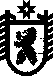 